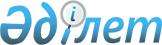 "Қазақстан Республикасының Мемлекеттік шекарасы туралы" және "Қазақстан Республикасының кейбір заңнамалық актілеріне Қазақстан Республикасының Мемлекеттік шекарасы мәселелері бойынша өзгерістер мен толықтырулар енгізу туралы" 2013 жылғы 16 қаңтардағы Қазақстан Республикасының заңдарын іске асыру жөніндегі шаралар туралыҚазақстан Республикасы Премьер-Мнистрінің 2013 жылғы 14 ақпандағы № 28-ө өкімі

      1. Қоса беріліп отырған «Қазақстан Республикасының Мемлекеттік

шекарасы туралы» және «Қазақстан Республикасының кейбір заңнамалық

актілеріне Қазақстан Республикасының Мемлекеттік шекарасы мәселелері

бойынша өзгерістер мен толықтырулар енгізу туралы» 2013 жылғы

16 қаңтардағы Қазақстан Республикасының заңдарын іске асыру мақсатында қабылдануы қажет нормативтік құқықтық және құқықтық актілердің тізбесі (бұдан әрі - тізбе) бекітілсін.



      2. Қазақстан Республикасының мемлекеттік органдары:



      1) тізбеге сәйкес нормативтік құқықтық және құқықтық актілердің

жобаларын әзірлесін және белгіленген тәртіппен Қазақстан Республикасының Үкіметіне енгізсін;



      2) тиісті ведомстволық нормативтік құқықтық және құқықтық актілерді қабылдасын және қабылданған шаралар туралы Қазақстан Республикасының Үкіметін хабардар етсін.      Премьер-Министр                           С. Ахметов

Қазақстан Республикасы 

Премьер-Министрінің  

2013 жылғы 14 ақпандағы

№ 28-ө өкімімен    

бекітілген       

«Қазақстан Республикасының Мемлекеттік шекарасы туралы» және «Қазақстан Республикасының кейбір заңнамалық актілеріне Қазақстан Республикасының Мемлекеттік шекарасы мәселелері бойынша өзгерістер мен толықтырулар енгізу туралы» 2013 жылғы 16 қаңтардағы Қазақстан Республикасының заңдарын іске асыру мақсатында қабылдануы қажет нормативтік құқықтық және құқықтық актілердің тізбесі      Ескерту. Тізбеге өзгеріс енгізілді - ҚР Премьер-Министрінің 16.02.2015 № 10-ө өкімімен.

Ескертпе: аббревиатуралардың толық жазылуы:

ҰҚК - Қазақстан Республикасы Ұлттық қауіпсіздік комитеті

«Сырбар» СБҚ - Қазақстан Республикасы «Сырбар» сыртқы барлау қызметі

СІМ - Қазақстан Республикасы Сыртқы істер министрлігі

ККМ - Қазақстан Республикасы Көлік және коммуникация министрлігі

МГМ - Қазақстан Республикасы Мұнай және газ министрлігі

АШМ - Қазақстан Республикасы Ауыл шаруашылығы министрлігі

Қаржымині - Қазақстан Республикасы Қаржы министрлігі

Қорғанысмині - Қазақстан Республикасы Қорғаныс министрлігі

ІІМ - Қазақстан Республикасы Ішкі істер министрлігі

ИЖТМ - Қазақстан Республикасы Индустрия және жаңа технологиялар министрлігі
					© 2012. Қазақстан Республикасы Әділет министрлігінің «Қазақстан Республикасының Заңнама және құқықтық ақпарат институты» ШЖҚ РМК
				Р/с №Нормативтік құқықтық актінің атауыАктінің нысаныЖауапты мемлекеттік органдарОрындау мерзімі123451.Қазақстан Республикасы Ұлттық қауіпсіздік комитетінің Шекара қызметі туралы ережені бекіту туралыҚазақстан Республикасы Президентінің ЖарлығыҰҚК (келісім бойынша)2013 жылғы маусым2.Қазақстан Республикасы Ұлттық қауіпсіздік комитеті Шекара қызметінің әскери қызметшілерін кезектен тыс аттестаттаудан өткізу туралыҚазақстан Республикасы Президентінің ЖарлығыҰҚК (келісім бойынша)2013 жылғы наурыз3.Шекара белгілерінің нысандарын, көлемдерін, сипаттамасын, конструкциясын және оларды орнату қағидаларын бекіту туралыҚазақстан Республикасы Үкіметінің қаулысыҰҚК (келісім бойынша) (жинақтау), ІІМ2013 жылғы наурыз4.Қазақстан Республикасы Мемлекеттік шекарасының инфрақүрылымын белгілеу қағидаларын бекіту туралыҚазақстан Республикасы Үкіметінің қаулысыҰҚК (келісім бойынша)2013 жылғы наурыз5.Шекаралық белдеуге кіруге және онда болуға рұқсаттамалар беру қағидаларын бекіту туралыҚазақстан Республикасы Үкіметінің қаулысыҰҚК (келісім бойынша)2013 жылғы наурыз6.Қазақстандық шағын көлемді өздігінен жүзетін және өздігінен жүзбейтін (суүсті және суасты) кемелердің (құралдардың) және мұз үстімен жылжитын құралдардың Қазақстан Республикасының аумақтық суларына (теңізге) және ішкі суларына шығуына рұқсаттамалар беру қағидаларын бекіту туралыҚазақстан Республикасы Үкіметінің қаулысыҰҚК (келісім бойынша) (жинақтау), ККМ2013 жылғы наурыз7.Қазақстандық кемелердің аумақтық суларда (теңізде), ішкі суларда және континенттік қайраңда кәсіпшілік қызметті жүргізуі үшін Қазақстан Республикасының Мемлекеттік шекарасын бірнеше рет кесіп өтуіне рұқсаттар беру қағидаларын және рұқсаттар қолданылуының кеңістіктік және уақытша шектерін, сондай-ақ көрсетілген кемелерге бақылауды жүзеге асыру қағидаларын бекіту туралыҚазақстан Республикасы Үкіметінің қаулысыҰҚК (келісім бойынша) (жинақтау), ККМ2013 жылғы наурыз8.Континенттік қайраң режимінің қағидаларын бекіту туралыҚазақстан Республикасы Үкіметінің қаулысыИЖТМ (жинақтау), МГМ, ҰҚК (келісім бойынша)2013 жылғы наурыз9.Мемлекеттік шекара комиссиясы туралыҚазақстан Республикасы Үкіметінің қаулысыҰҚК (келісім бойынша)2013 жылғы наурыз10.Қазақстан Республикасының Мемлекеттік шекарасын санаттарға бөлу қағидаларын бекіту туралыҚазақстан Республикасы Үкіметінің қаулысыҰҚК (келісім бойынша)2013 жылғы наурыз11.Шекаралық белдеудің, карантиндік белдеудің және шекаралық аймақтың шектерін белгілеу туралыҚазақстан Республикасы Үкіметінің қаулысыҰҚК (келісім бойынша) (жинақтау), АШМ, ІІМ2013 жылғы наурыз12.Каспий теңізіндегі Қазақстан Республикасының аумақтық суларының (теңізінің) енін есептеп шығару үшін негізге алынатын сызықтарды, сондай-ақ аумақтық сулардың (теңіздің) сыртқы шегін айқындау үшін географиялық нүктелерді (негізгі геодезиялық деректерді көрсете отырып) белгілеу туралыҚазақстан Республикасы Үкіметінің қаулысыҰЭМ (жинақтау), СІМ, ҰҚК (келісім бойынша)2015 жылғы қазан13.Өткізу пункттерін ашу (жабу), олардың жұмыс істеуі (пайдаланылуы), оларды санаттарға бөлу, жіктеу, жайластыру қағидаларын, сондай-ақ техникалық жарақтандыру және жұмысын ұйымдастыру жөніндегі талаптарды бекіту туралыҚазақстан Республикасы Үкіметінің қаулысыККМ (жинақтау), ҰҚК (келісім бойынша), Қаржымині, АШМ2013 жылғы наурыз14.Өткізу пункттерінің тізбесін бекіту туралыҚазақстан Республикасы Үкіметінің қаулысыККМ (жинақтау), СІМ, Қаржымині, АШМ, ҰҚК (келісім бойынша)2013 жылғы наурыз15.Халықаралық теміржол және автомобиль қатынасы жолдарының Қазақстан Республикасының Мемлекеттік шекарасынан өткізу пункттеріне дейінгі учаскелерін белгілеуге және жабдықтауға қойылатын талаптарды, олар бойынша жүру қағидаларын, сондай-ақ Қазақстан Республикасының Мемлекеттік шекарасында орналасқан халықаралық шекара маңы ынтымақтастығы орталығы периметрінің қазақстандық бөлігін жабдықтауға қойылатын талаптарды бекіту туралыҚазақстан Республикасы Үкіметінің қаулысыҰҚК (келісім бойынша) (жинақтау), ККМ, Қаржымині2013 жылғы наурыз16.Өткізу пункттерінде жүзеге асырылатын шаруашылық және өзге де қызмет түрлерінің тізбесін бекіту туралыҚазақстан Республикасы Үкіметінің қаулысыҰҚК (келісім бойынша) (жинақтау), Қаржымині2013 жылғы наурыз17.Аумақтық сулардағы (теңіздегі) теңіз дәліздерін және қозғалыстарды бөлу схемаларын белгілеу туралыҚазақстан Республикасы Үкіметінің қаулысыҚорғанысмині (жинақтау), ҰҚК (келісім бойынша)2013 жылғы наурыз18.Шекаралық кеңістік шегінде Қазақстан Республикасының Мемлекеттік шекарасын қорғауға азаматтарды тарту қағидаларын бекіту туралыҚазақстан Республикасы Үкіметінің қаулысыҰҚК (келісім бойынша)2013 жылғы наурыз19.Физикалық қорғау қамтамасыз етілетін Қазақстан Республикасының шетелдердегі мекемелерінің тізбесін бекіту туралыҚазақстан Республикасы Үкіметінің қаулысыСІМ (жинақтау), ҰҚК (келісім бойынша)2013 жылғы наурыз20.Шетелдіктерге және азаматтығы жоқ адамдарға шекаралық аймаққа кіруге рұқсаттаманы беру қағидаларын бекіту туралыҚазақстан Республикасы Үкіметінің қаулысыІІМ (жинақтау), ҰҚК (келісім бойынша)2013 жылғы наурыз21.«Қазақстан Республикасының азаматтарын әскери қызметке шақыруды ұйымдастыру мен жүргізу қағидаларын бекіту туралы» Қазақстан Республикасы Үкіметінің 2012 жылғы 15 мамырдағы № 620 қаулысына өзгеріс пен толықтыру енгізу туралыҚазақстан Республикасы Үкіметінің қаулысы ҰҚК (келісім бойынша) (жинақтау), Қорғанысмині2013 жылғы наурыз22.Шетелде болған кезеңде Қазақстан Республикасының аумағына кіруге құқық беретін құжаттарын жоғалтқан Қазақстан Республикасының азаматтарын өткізу пункттерінде күтіп-ұстау қағидаларын бекіту туралыбұйрықҰҚК (келісім бойынша)2013 жылғы наурыз23.Қазақстан Республикасы Мемлекеттік шекарасының шегендеу үдерісі аяқталмаған учаскелерінде шекаралық белгілерді сақтау, оларды бақылау мақсатында қарап тексеру қағидаларын бекіту туралыбұйрықҰҚК (келісім бойынша)2013 жылғы наурыз24.Қазақстандық шағын көлемді өздігінен жүзетін және өздігінен жүзбейтін (суүсті және суасты) кемелердің (құралдардың) және мұз үстімен жылжитын құралдардың жекелеген типтеріне қатысты күтіп-ұстау қағидаларын бекіту туралыбұйрықҰҚК (келісім бойынша)2013 жылғы наурыз25.Қазақстан Республикасының Мемлекеттік шекарасын күзету жөніндегі қағидаларды бекіту туралыбұйрықҰҚК (келісім бойынша)2013 жылғы наурыз26.Өткізу пункттерінде Қазақстан Республикасының Мемлекеттік шекарасын күзету жөніндегі қағидаларды бекіту туралыбұйрықҰҚК (келісім бойынша) (жинақтау), АШМ2013 жылғы наурыз27.Қазақстан Республикасы Ұлттық қауіпсіздік комитеті Шекара қызметінің әскери шаруашылығы туралы қағидаларды бекіту туралыбұйрықҰҚК (келісім бойынша)2013 жылғы наурыз28.Қазақстан Республикасы Ұлттық қауіпсіздік комитетінің Шекара қызметінде жоспарлау қағидаларын бекіту туралыбұйрықҰҚК (келісім бойынша)2013 жылғы наурыз29.Қазақстан Республикасының Мемлекеттік шекарасын күзету жөніндегі міндеттерді тікелей орындайтын, Қазақстан Республикасы Ұлттық қауіпсіздік комитеті Шекара қызметінің бөлімшелеріндегі кезекші күштер мен құралдардың құрамы туралы ережені бекіту туралыбұйрықҰҚК (келісім бойынша)2013 жылғы наурыз30.Қазақстан Республикасы Ұлттық қауіпсіздік комитеті Шекара қызметінің шекаралық наряд басшысы туралы ережені бекіту туралыбұйрықҰҚК (келісім бойынша)2013 жылғы наурыз31.Қазақстан Республикасы Ұлттық қауіпсіздік комитеті Шекара қызметінің қызметтік-жауынгерлік қызметін моральдық-психологиялық қамтамасыз етуді ұйымдастыру қағидаларын бекіту туралыбұйрықҰҚК (келісім бойынша)2013 жылғы наурыз32.Қазақстан Республикасы Ұлттық қауіпсіздік комитетінің Шекара қызметі штабтарының қызметі жөніндегі қағидаларды бекіту туралыбұйрықҰҚК (келісім бойынша)2013 жылғы наурыз33.Қазақстан Республикасының Мемлекеттік шекарасын жедел қалқалау қағидаларын бекіту туралыбұйрықҰҚК (келісім бойынша) 2013 жылғы наурыз34.Қазақстан Республикасы Ұлттық қауіпсіздік комитетінің Шекара қызметі барлау бөлімшелерінің барлау қызметін жүргізу қағидаларын бекіту туралыбұйрықҰҚК (келісім бойынша)2013 жылғы наурыз35.Қазақстан Республикасының Мемлекеттік шекара күзетінің техникалық құралдарын пайдалану қағидаларын бекіту туралыбұйрықҰҚК (келісім бойынша)2013 жылғы наурыз36.Қазақстан Республикасы Ұлттық қауіпсіздік комитетінің Шекара қызметі инженерлік-техникалық құралдарының жай-күйін бағалау жөніндегі нұсқаулықты бекіту туралыбұйрықҰҚК (келісім бойынша)2013 жылғы наурыз37.Қазақстан Республикасы Ұлттық қауіпсіздік комитетінің органдарында, оқу орындары мен құрылымдық бөлімшелерінде зымырандық-артиллериялық қару-жарақпен және оқ-дәрілермен қамтамасыз ету, оларды ұйымдастыру, пайдалану және есепке алу жөніндегі қағидаларды бекіту туралыбұйрықҰҚК (келісім бойынша)2013 жылғы наурыз38.Қазақстан Республикасы Ұлттық қауіпсіздік комитеті Шекара қызметінің зымырандық-артиллериялық қару-жарағын жөндеуге, оған техникалық қызмет көрсетуге және пайдалануға арналған қосалқы бөлшектерді, құрал-сайманды, керек-жарақты, калибрлер жабдығын, сүртетін-майлайтын және басқа материалдарды күтіп-ұстау және олардың жұмсалу нормалары туралы ережені бекіту туралыбұйрықҰҚК (келісім бойынша)2013 жылғы наурыз39.Қазақстан Республикасының ұлттық қауіпсіздік органдарындағы зымырандық-артиллериялық қару-жарақты санаттарға бөлу қағидаларын бекіту туралыбұйрықҰҚК (келісім бойынша)2013 жылғы наурыз40.Қазақстан Республикасының Ұлттық қауіпсіздік органдарындағы оқ-дәрілерді және танкіге қарсы басқарылатын реактивтік снарядтарды санаттарға бөлу жөніндегі нұсқаулықты бекіту туралыбұйрықҰҚК (келісім бойынша)2013 жылғы наурыз41.Қазақстан Республикасының Ұлттық қауіпсіздік органдарында оқ-гильза қорын құру туралы қағидаларды бекіту туралыбұйрықҰҚК (келісім бойынша)2013 жылғы наурыз42.Қазақстан Республикасы Ұлттық қауіпсіздігі комитетінің Шекара қызметінде автотехникалық қамтамасыз етуді ұйымдастыру жөніндегі қағидаларды бекіту туралыбұйрықҰҚК (келісім бойынша)2013 жылғы наурыз43.Қазақстан Республикасы ұлттық қауіпсіздік органдарының режимдік объектілерінде монтаждауға және қауіпсіздіктің ықпалдастырылған жүйесінің жабдықтарына қойылатын талаптарды бекіту туралыбұйрықҰҚК (келісім бойынша)2013 жылғы наурыз44.Әкімшілік ұстауға алынған адамдарды арнайы жабдықталған үй-жайларда күтіп-ұстау қағидаларын бекіту туралыбұйрықҰҚК (келісім бойынша)2013 жылғы наурыз45.Қазақстан Республикасының Ұлттық қауіпсіздік органдарындағы режимдік объектілер мен артиллериялық техникалық қару-жарақ сақтау орындарын күзетуді және олардың өртке қарсы қауіпсіздігін қамтамасыз ету қағидаларын бекіту туралыбұйрықҰҚК (келісім бойынша)2013 жылғы наурыз46.Қазақстан Республикасы Ұлттық қауіпсіздік комитетінің Шекара қызметін азық-түлікпен қамтамасыз ету қағидаларын бекіту туралыбұйрықҰҚК (келісім бойынша)2013 жылғы наурыз47.Қазақстан Республикасы Ұлттық қауіпсіздік комитетінің оқу орындарында оқу-баспа қызметін ұйымдастыру қағидаларын бекіту туралыбұйрықҰҚК (келісім бойынша)2013 жылғы наурыз48.Қазақстан Республикасы Ұлттық қауіпсіздік комитетінің Шекара қызметін заттай қамтамасыз ету қағидаларын бекіту туралыбұйрықҰҚК (келісім бойынша)2013 жылғы наурыз49.Қазақстан Республикасы Ұлттық қауіпсіздік комитетінің Шекара қызметін жанар-жағармай материалдарымен қамтамасыз ету қағидаларын бекіту туралыбұйрықҰҚК (келісім бойынша)2013 жылғы наурыз50.Қазақстан Республикасы Ұлттық қауіпсіздік комитетінің Шекара қызметін ветеринариялық қамтамасыз ету жөніндегі қағидаларды бекіту туралыбұйрықҰҚК (келісім бойынша) (жинақтау), АШМ2013 жылғы наурыз51.Қазақстан Республикасы Ұлттық қауіпсіздік комитетінің Шекара қызметін пәтерлік-пайдаланушылық қамтамасыз ету қағидаларын бекіту туралыбұйрықҰҚК (келісім бойынша)2013 жылғы наурыз52.Қазақстан Республикасының Мемлекеттік шекарасын, контииенттік қайраңды және аумақтық суларды (теңізді) күзетуде Қазақстан Республикасы Ұлттық қауіпсіздік комитеті Шекара қызметінің авиациясын қолдану қағидаларын бекіту туралыбұйрықҰҚК (келісім бойынша)2013 жылғы наурыз53.Қазақстан Республикасының теңізінде, өзендерінде және өзге де су айдындарында шекаралық корабльдер мен катерлерді қолдану қағидаларын бекіту туралыбұйрықҰҚК (келісім бойынша)2013 жылғы наурыз54.Қазақстан Республикасы Ұлттық қауіпсіздік комитетінің Шекара қызметінде кинологиялық қызмет пен із кесушілікті ұйымдастыру қағидаларын бекіту туралыбұйрықҰҚК (келісім бойынша)2013 жылғы наурыз55.Қазақстан Республикасының Мемлекеттік шекарасында Қазақстан Республикасы шекара өкілдерінің қызметін ұйымдастыру қағидаларын бекіту туралыбұйрықҰҚК (келісім бойынша)2013 жылғы наурыз56.Қазақстан Республикасы Ұлттық қауіпсіздік комитетінің Шекара қызметінде жылқыларды пайдалану қағидаларын бекіту туралыбұйрықҰҚК (келісім бойынша)2013 жылғы наурыз57.Қазақстан Республикасы Ұлттық қауіпсіздік комитетінің Шекара қызметінде инженерлік қамтамасыз ету қағидаларын бекіту туралыбұйрықҰҚК (келісім бойынша)2013 жылғы наурыз58.Өткізу пункттерінде адамдарды, көлік құралдарын, жүктерді және тауарларды Қазақстан Республикасының Мемлекеттік шекарасы арқылы өткізуді ұйымдастырудың үлгі схемаларын бекіту туралыбұйрықҰҚК (келісім бойынша) (жинақтау), ККМ, Қаржымині2013 жылғы наурыз59.Қазақстан Республикасының шетелдердегі мекемелерін физикалық қорғауды ұйымдастыру және жүзеге асыру қағидаларын бекіту туралыбұйрықҰҚК (келісім бойынша) (жинақтау), СІМ, «Сырбар» СБҚ (келісім бойынша)2013 жылғы наурыз60.Шекаралық аймақта тұрақты тұратын Қазақстан Республикасының азаматтарына, шетелдіктерге және азаматтығы жоқ адамдарға шекаралық аймақ тұрғынының куәліктерін беру қағидаларын бекіту туралыбұйрық ІІМ2013 жылғы наурыз 61.Қазақстан Республикасы Ұлттық қауіпсіздік комитеті Шекара қызметінің аумақтық бөлімшелері беретін мемлекеттік бақылаудан өту туралы талонның, нысанын және ұсыну тәртібін бекіту туралыбірлескен бұйрықҚаржымині, ҰҚК (келісім бойынша)2013 жылғы наурыз62.Қазақстан Республикасының шетелдердегі мекемелерінің және олардың персоналының қауіпсіздігін қамтамасыз етуді ұйымдастыру қағидаларын бекіту туралыбірлескен бұйрық«Сырбар» СБҚ (келісім бойынша), ҰҚК (келісім бойынша), Қорғанысмині, СІМ2013 жылғы наурыз